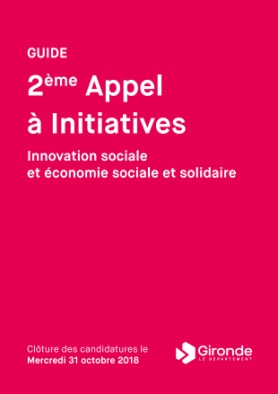 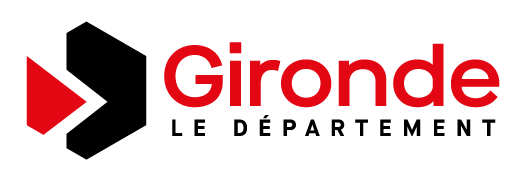 ANNEXE 3Appel à initiatives 2018« Innovation sociale et économie sociale et solidaire »MODELE DE DOSSIER DE CANDIDATURELes structures candidates devront adresser, soit par courrier électronique soit par voie postale et au plus tard le mercredi 31 octobre 2018, un dossier comportant les éléments suivants : Un courrier de demande de soutien signé du responsable légal de la structure, motivant et justifiant la demande, à l’attention de Monsieur le Président du Département de la Gironde Pièces administratives à fournir :	compte de résultat et bilan financier du dernier exercice clos	bilan d’activité de l’année précédente	budget prévisionnel 2018 la structure	statuts de la structure	récépissé de déclaration de création de la structure (Journal officiel)	certificat d’immatriculation au répertoire national des entreprises et des établissements (SIRENE)	composition du Conseil d’administration	relevé d’identité bancaire (RIB). Une note détaillée présentant :I) La structure porteuse de l’initiative :- Raison sociale- Statut juridique- Adresse et coordonnées de la structure- Mission générale de la structure et actions mises en œuvre- Effectif, dont nombre d’ETP- Le cas échéant : nombre d’adhérents et de bénévoles actifs- Nom et coordonnées de la personne en charge de ce dossierII) L’initiative / le projet :- Une synthèse du projet (5 lignes maximum)- Le contexte / origine du projet- Les objectifs et résultats attendus- Le(s) public(s) cible(s)- Le(s) service(s) proposé(s)- Le territoire de projet- Le stade d’avancement du projet- Le calendrier prévisionnel du projet- Les besoins sociaux auxquels ce projet permet de répondre / carence territoriale- En quoi le projet est-il socialement innovant ? (cf Annexe 2 : Grille de caractérisation de l’innovation sociale – orientations du Conseil supérieur de l’ESS)- L’adéquation du projet au regard des besoins du territoire ciblé et sa cohérence avec les orientations du Schéma départemental d’amélioration de l’accessibilité des services au public (SDAASP)III) Le processus de construction du projet et son ancrage territorial- Les parties prenantes associées au projet- Les modalités d’implication des différents acteurs sur le projetIV) Le budget prévisionnel du projetV) Les besoins de la structure porteuse pour mener à bien l’initiative (aide au montage du projet, outils, méthodologie de gestion de projet, mise en réseau, développement de partenariats, aide financière…)Les candidatures devront être adressées par voie électronique à l’adresse suivante : dgat-dcdt@gironde.frou par courrier à l’attention du Président du Conseil départemental de la Gironde, à l’adresse suivant : Département de la GirondeDirection générale adjointe des territoiresDirection des coopérations et du développement des territoires1, esplanade Charles-de-GaulleCS 7122333074 Bordeaux CedexContactContactDépartement de 1 esplanade Charles de Gaulle33074 Bordeaux Cedexwww.gironde.frDirection des coopérations et du développement des territoiresdgat-dcdt@gironde.frVotre contact :Cécile HébrardDirectrice de projet Economie Sociale et Solidairec.hebrard@gironde.frTel : 05 56 99 66 37